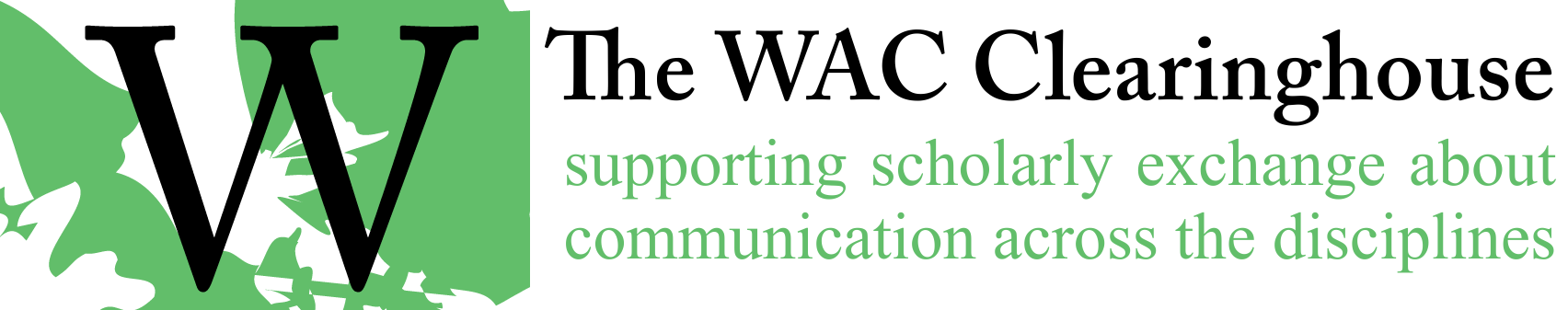 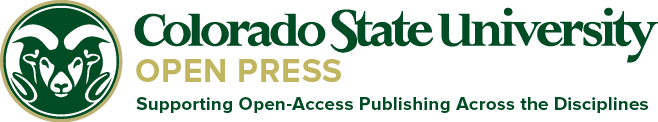 ISBN Registration Directions and TemplateTo register an ISBN, visit https://www.bowkerlink.com and follow the links to add a title. To prepare for the entry, provide the following information. Be sure to save a copy of this in the book’s CIP data folder.PDF ISBN: ePub ISBN: Title: Subtitle: Page Total: Is the Book Illustrated: If so, how many illustrations: Binding Types (the most likely types for us are E-Book, Trade Paper, and Trade Cloth): Language: EnglishSubject: Select two, most likely Books – Education and Books - Language ArtsContributors:Author: Editor:Designer: Cover Design: Series Edited by: Foreword by: Preface by: Afterword by: Sold in: United States (they don’t seem to have an option for web-based open-access)Title Status: Forthcoming, Active TitlePublication Date: mm/yyyyPrice: They don’t seem to have an option for free.Target Market: Choose either Scholarly & Professional or College Audience (Textbooks Only)Ages: No ageAdditional Information:Copyright Year: Year of Original Publication: LCCN#: Annotation (up to 250 words): Cover art: 